КРАЕВОЕ ГОСУДАРСТВЕННОЕ БЮДЖЕТНОЕПРОФЕССИОНАЛЬНОЕ ОБРАЗОВАТЕЛЬНОЕ УЧРЕЖДЕНИЕ«ЭВЕНКИЙСКИЙ МНОГОПРОФИЛЬНЫЙ ТЕХНИКУМ»ТУНГУССКО-ЧУНСКИЙ ФИЛИАЛПрограмма воспитания и социализации обучающихся по образовательной программе 39.01.01 Социальный работникна 2020 – 2023 г.г.Ванавара, 2020 г.Актуальность Программы обусловлена тем, что студенты техникума являются активной составной частью молодежи нашего посёлка, и на современном этапе общественная значимость данной категории молодежи постоянно растет. Программа является документом, открытым для внесения изменений и дополнений. Ход работы по реализации Программы анализируется на заседаниях педагогического Совета техникума. Корректировка Программы может осуществляться ежегодно на основании решения педагогического Совета техникума и по результатам ежегодного отчета об итогах реализации каждого этапа Программы.Характеристика КГБПОУ «ЭМТ»Основные характеристикиКГБПОУ «ЭМТ» филиал с.Ванавара  осуществляет образовательную  деятельность по образовательной программе среднего профессионального образования. Предметом деятельности техникума является:-  реализация основных профессиональных образовательных программ среднего профессионального образования;- реализация  адаптированных основных общеобразовательных программ.  Целями деятельности техникума  являются: а) подготовка специалистов среднего звена, квалифицированных рабочих, служащих;б) образовательная деятельность по адаптированным основным общеобразовательным программам;в) удовлетворение потребностей личности в углублении и расширении образования;г) обеспечение равных возможностей получения качественного образования обучающихся лиц с ограниченными возможностями здоровья (с различными формами умственной отсталости);д) духовно-нравственное развитие обучающихся лиц с ограниченными возможностями здоровья (с различными формами умственной отсталости), формирование основ их гражданской идентичности как основного направления развития гражданского общества, формирование снов умения учиться и способности к организации своей деятельности, укрепления физического и духовного здоровья.Программа реализуется по очной форме обучения, за счет средств бюджета.В образовательном учреждении реализуются ОПОП по специальности (профессий): 39.01.01 Социальный работникНормативно – правовые документыТаблица 2 Нормативно-правовое обоснование воспитательной деятельности2. Концепция системы воспитания и социализацииПрограммой развития краевого государственного бюджетного профессионального образовательного учреждения «Эвенкийский многопрофильный техникум»  определена миссия образовательного учреждения: качественная подготовка социально-активных квалифицированных рабочих, служащих и специалистов среднего звена, адаптивных к изменениям требований отрасли на основе инновационных подходов к организации образовательного процесса в условиях изменяющегося рынка труда.Коллектив образовательной организации нацелен на решение следующих задач:1. Подготовка квалифицированных рабочих, служащих  и специалистов среднего звена, способных к образованию и самообразованию, профессиональному росту в современных социально-экономических условиях.2. Обеспечение соответствия структуры, объемов, профилей подготовки кадров потребностям рынка труда с целью максимального удовлетворения работодателей и граждан-потребителей.3. Совершенствование образовательно-методических функций техникума, в частности, за счет перехода к реализации разнопрофильных образовательных программ по различным формам обучения, востребованных на рынке образовательных услуг.4. Повышение качества профессиональной подготовки и конкурентоспособности выпускаемых специалистов среднего звена за счет:- реализации Федеральных государственных образовательных стандартов на основе компетентностного подхода;- обеспечения высокого уровня информатизации образовательного процесса;- создания качественного учебно-методического обеспечения сопровождения обучения;- внедрения новых информационных технологий;- создания системы стимулирования профессионального роста и эффективного использования потенциала преподавательского состава в техникуме;- совершенствование системы повышения квалификации педагогических работников;- создание единого информационного пространства техникума;- создание и развитие воспитательной системы, обеспечивающей позитивные изменения в личности студентов; - расширения зоны социального партнерства с предприятиями заказчиками кадров;- осуществления автоматизированного мониторинга показателей качества образовательного процесса и его результатов;- развития материально-технической базы техникума.Цель: Задачи:3.Этапы реализации программы.1 этап.  2020 – 2021 учебный год.Задачи:Изучение особенностей развития каждого обучающегося, состояния его здоровья, эмоционального самочувствия.Изучение склонностей, интересов каждого обучающегося, сферу его дарований.Создание благоприятной атмосферы и морально-психологического климата для каждого обучающегося в группе.Изучение социальной ситуации развития каждого обучающегося.Установление контакта с родителями и лицами, их заменяющими.Формирование  и стимулирование интереса к учебе и овладению профессией.Формирование сознательного отношения к соблюдению учебной и производственной дисциплины, правил поведения и распорядка в лицее.Ожидаемые результаты:У обучающихся должны быть сформированы:1.позитивные  личностные качества;     2. нравственные нормы поведения;культура общения в коллективе;потребность к труду и учебе;позитивное отношение к здоровому образу жизни;навыки самообразования, самовоспитания, самоконтроля.   2 этап. 2021 – 2022 учебный год.Задачи:Формирование установки на успешное получение общего (полного) образования и овладение профессией.Организация жизнедеятельности коллектива группы в соответствии с возрастными потребностями обучающихся с учетом социальной обстановки в стране.Ожидаемые результаты.У обучающихся должны быть сформированы:способность к профессиональной деятельности;стремление к физическому совершенству;научное, художественное и правовое сознание.3 этап. 2022 – 2023 учебный год.Задачи.Поддержание и стимулирование в коллективе группы установки на совершенствование профессиональных навыков, подготовку к сдаче государственного квалификационного экзамена.Подготовка обучающихся  к будущей трудовой деятельности, продолжению профессионального образования.Подготовка обучающихся к адаптации в социуме по окончании техникума.Ожидаемые результаты.У обучающихся должны быть сформированы:способность к сотрудничеству и творчеству;стремление к овладению приемами и способами оздоровления своего организма;активная гражданская позиция;способность к социальной адаптации.Пояснительная записка.Целесообразность создания единой воспитательной программы на весь период обучения в техникуме (3 года) обусловлена следующими явлениями современности:Изменение экономического и социально-культурного уровня жизни в стране.Социальное расслоение семей обучающихся, снижение уровня жизни большинства из них.Снижение воспитательного воздействия семьи, рост числа неблагополучных семей.Ухудшение здоровья детей, быстрая утомляемость организма, неспособность многих родителей заниматься здоровьем своих детей.Концепция программы.В разработанной программе представлен комплексный подход :а) к формированию у обучающихся• установки на овладение теоретическими знаниями и профессиональными навыками;• нравственной и гражданской позиции;• коммуникативных качеств;• позитивного отношения к здоровому образу жизни;б) к стимулированию социального развития обучающихся:  уровня общей культуры и дисциплины, гражданской зрелости.Реализация программы предполагается в тесном контакте классного руководителя и мастера производственного обучения группы с родителями обучающихся и лицами, их заменяющими, руководителя физического воспитания и всего педагогического коллектива лицея.Актуальность концепции.Настрой педагогического коллектива на реализацию новых различных форм воспитательной работы с учетом изменяющейся социальной обстановки в стране.Необходимость улучшения социально-культурной жизни обучающихся группы, создания благоприятных условий и возможностей для полноценного развития личности в условиях техникума.Усиление внимания к обучающимся из семей социального риска.Формирование у обучающихся позитивного отношения  и стремления к ведению здорового образа жизни.Необходимость адаптации к социальным изменениям.Формирование устойчивых методов и установок активно влиять на условия достижения как личного успеха, так и общественного прогресса.Принципы воспитательной системы.Гуманизм и эстетическая направленность воспитания.Коллективное творчество.Личностно – ориентированный подход.Передовой педагогический опыт.Направленность на сохранение и укрепление здоровья.Системообразующие факторы и виды деятельности.Ведущим системообразующим фактором воспитательной системы является развивающее обучение в процессе совместной деятельности обучающихся и педагогического коллектива техникума.Виды деятельности:• спортивно – оздоровительная;• ценностно – ориентированная;• диагностическая;• учебно – исследовательская;• общественно – полезная;• трудовая;• творческая.Основным подходом к реализации задач и становлению воспитательной системы в группе является программно – целевое планирование.5.Целевые воспитательные программы.а)Формирование интеллектуальной культуры.Цель  -  становление культуры мышления обучающихся: усвоение правил и законов логики, развитие творческих способностей.Задачи.• Формирование у обучающихся системы общечеловеческих ценностей с помощью трех взаимосвязанных категорий: истина, добро и красота, - которые необходимы для достижения идеала – творческого, гармонически развитого человека.• Создание условий для оптимального развития каждого обучающихся.• Включение в работу не только тех обучающихся, способности которых уже проявились, но и тех, способности которых еще не выявлены.б) Гражданское и патриотическое воспитание.Цель – формирование личности, способной жить в новом демократическом обществе.Задачи• Создать условия для формирования и расширения правового пространства техникума через систему ученического самоуправления.• Воспитать социально ответственную личность.• Сформировать у обучающихся активную гражданскую позицию.• Создать условия для развития патриотических чувств и гражданских качеств у обучающихся.в) Физическое воспитание и здоровый образ жизни.Цель – всестороннее гармоническое развитие обучающегося, охрана и укрепление его здоровья, обеспечение полноценного физического и всестороннего психического развития, формирование личности обучающегося.Задачи:• Укрепление здоровья, физическое развитие и повышение работоспособности обучающихся.• Приобретение знаний в области гигиены и медицины, необходимых понятий и теоретических сведений по физической культуре.• Развитие основных двигательных качеств.• Формирование представления о своем нравственном и физическом здоровье как личном и общем достоянии.г) Эстетическое воспитание и культура поведения.Цель – развитие интеллекта через развитие эстетического чувства, образного мышления, закладывание нравственных основ, постижение прекрасного мира искусства. Задачи:Формирование творчески активной личности, способной с позиции эстетического идеала воспринимать, оценивать, утверждать в жизни, в природе, искусстве прекрасное, совершенное; жить и творить по законам красоты.Формирование образного мира подростка в импровизационно-художественной деятельности.Развитие интуиции в сочетании с интеллектуальной творческой деятельностью, способности понимать прекрасное.д) Самоуправление в группе.Цель – воспитание у обучающихся гражданской активности.Задачи:• Обеспечение эффективной работы коллектива группы, оптимальное решение повседневных задач с учетом интересов обучающихся.• Приобретение каждым знаний, умений и навыков управленческой, организаторской деятельности.• Развитие духовного мира обучающихся, их интеллекта, формирование нравственных и гражданских качеств.Основные принципы построения ученического самоуправления:• выборность;• отчетность перед собранием коллектива группы;• контроль выполнения принятых решений.Выбор и организация работы в группе старосты, заместителя старосты, бригадиров, сектора учебы, редколлегии.е)Правовое воспитание (работа с детьми группы риска).Цель – социальная адаптация личности подростка в обществе.Задачи:• Координация деятельности классного руководителя и мастера группы со всеми соответствующими службами социальной адаптации подростков техникума, поселка.• Профилактика правонарушений среди подростков.• Создание ситуаций успеха.• Развитие  у подростков группы риска интереса к жизни, оказание им помощи в обретении жизненных перспектив.ж) Работа с семьей и общественностью.Цель – содействовать единому воспитательному полю, единой социальной среде, в которой высшие общечеловеческие ценности являлись бы основой жизни.Задача – содействие благоприятным условиям личностного становления подростков путем педагогического влияния на семейное воспитание.з) Защита прав обучающихся.Цель-защита прав каждого обучающегося группы и коллектива в целом.Задача – формирование адекватного правового пространства для каждого обучающегося.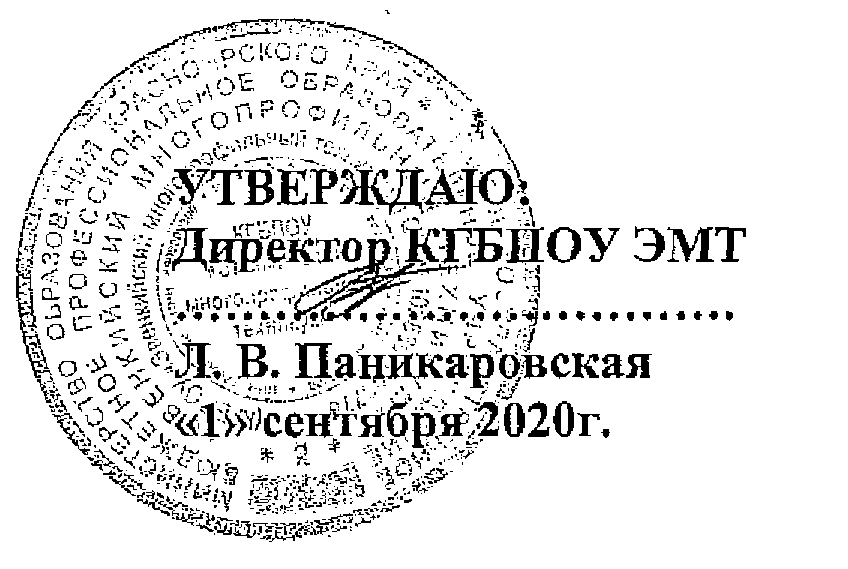 № п/пНаименование нормативного правового акта (федерального, регионального, муниципального)Краткое обоснование включения нормативного правового акта в нормативно-правовое обеспечение программыФедеральный закон от 29.12.2012 г. № 273-ФЗ «Об образовании в Российской Федерации»Определяет основные цели профессионального образования и необходимость экспериментальной и инновационной деятельности в рамках подготовки квалифицированных кадров2Стратегия развития воспитания в РФ на период до 2025 года, утвержденная РФ от 29.05.2015г. № 996-РПриоритет государственной политики в области воспитания:Создание условий для воспитания здоровой, счастливой, свободной, ориентированной на труд личности3Федеральный закон «Об основах системы профилактики безнадзорности и правонарушений несовершеннолетних» (от 24.06.1999 №120-ФЗ с изменениями от 07.05.2013 г.);предупреждение безнадзорности, беспризорности, правонарушений и антиобщественных действий несовершеннолетних, выявление и устранение причин и условий, способствующих этому;обеспечение защиты прав и законных интересов несовершеннолетних;социально-педагогическая реабилитация несовершеннолетних, находящихся в социально опасном положении;выявление и пресечение случаев вовлечения несовершеннолетних в совершение преступлений, других противоправных и (или) антиобщественных действий, а также случаев. 4Федеральный закон «Об основных гарантиях прав ребенка в Российской Федерации» (от 24.07.1998 №124-ФЗ с изменениями от 05.04.2013);Устанавливает основные гарантии прав и законных интересов ребенка, предусмотренных Конституцией Российской Федерации, в целях создания правовых, социально-экономических условий для реализации прав и законных интересов ребенка.Глава  II:  статья 7. Содействие ребёнку в реализации и защите его прав и законных интересов; Статья 10. Обеспечение прав детей на охрану здоровья;Статья 11. Защита прав и законных интересов детей в сфере профессиональной ориентации профессионального обучения и занятости5Федеральный закон «О защите детей от информации, причиняющей вред их здоровью и развитию» (от 29.12.2010 №436-ФЗ);Глава 2. Классификация информационной продукции: Статья 10. Информационная продукция для детей, достигших возраста шестнадцати лет.Глава 5. Государственный надзор и общественный контроль за соблюдением законодательства Российской Федерации о защите детей от информации, причиняющей вред их здоровью и (или)развитию. 6Распоряжение Правительства РФ № 1618 – р от 25.08.2014 «Об утверждении Концепции государственной семейной политики в РФ на период до 2025 года»повышение ценности семейного образа жизни, сохранение духовно-нравственных традиций в семейных отношениях и семейном воспитании;
содействие в реализации воспитательного и культурно-образовательного потенциала семьи;7Распоряжение Правительства РФ от 04.09.2017 № 1726-р «Концепция развития направлена на воплощение в жизнь миссии дополнительного образования как социокультурной практики развития мотивации подрастающих поколений к познанию, творчеству, труду и спорту, превращение феномена дополнительного образования в подлинный системный интегратор открытого вариативного образования, обеспечивающего конкурентоспособность личности, общества и государства.8Концепция духовно-нравственного развития и воспитания личности гражданина РоссииКонцепция определяет:характер современного национального воспитательного идеала;цели и задачи духовно-нравственного развития и воспитания детей и молодежи;систему базовых национальных ценностей, на основе которых возможна духовно-нравственная консолидация многонационального народа Российской Федерации;основные социально-педагогические условия и принципы духовно-нравственного развития и воспитания обучающихся.Общеобразовательные учреждения должны воспитывать гражданина и патриота, раскрывать способности и таланты молодых россиян, готовить их к жизни в высокотехнологичном конкурентном мире. При этом образовательные учреждения должны постоянно взаимодействовать и сотрудничать с семьями обучающихся, другими субъектами социализации, опираясь на национальные традиции.создание условий для саморазвития и самореализации личности обучающегося, его успешной социализации в обществе.• формирование и развитие коллектива группы•  создание благоприятных психолого-педагогических условий для развития личности, самоутверждения каждого обучающегося, сохранения неповторимости и раскрытия его потенциальных способностей•  формирование здорового образа жизни•  организация системы отношений через разнообразные формы воспитывающей деятельности коллектива группы•  защита прав и интересов обучающихся•  организация системной работы с обучающимися в группе• гуманизация отношений между обучающимися, между обучающимися и педагогическими работниками •  формирование у обучающихся нравственных смыслов и духовных ориентиров•  организация социально значимой, творческой деятельности обучающихсяМероприятияСрокОтветственные123Активизация познавательной деятельности обучающихся на уроках.в течение учебного годаклассный руководительмастер п/оПовышение мотивации в обучении.в течение учебного годаклассный руководительмастер п/оПоложительные эмоциональные отношения между обучающимися и преподавателями.в течение учебного годаклассный руководительмастер п/оУчастие обучающихся группы в организации и проведении предметных месячников, в предметных олимпиадах .по плану классный руководительмастер п/оПодготовка и участие в творческих турнирах, конкурсах, викторинах, брейн-рингах.по плану классный руководительмастер п/о123Организация работы обучающихся с библиотекой: использование энциклопедий, справочной и специальной литературы, статей из периодических изданий при подготовке к урокам.в течение учебного годаклассный руководитель мастер п/осотрудники библиотекиПроведение библиографических уроков.в течение учебного годаклассный руководитель мастер п/осотрудники библиотекиРабота с обучающимися с высоким уровнем интеллектуального развития: работа над рефератами, участие в публичные выступления.в течение учебного годаклассный руководительмастер п/опреподаватели-предметникиРазвитие интереса к выбранной профессии: организация дополнительной работы в мастерской, профессиональных праздников, конкурсов внутри группы.  в течение учебного годамастер п/о классный руководительпредставители  работодателейПодготовка обучающихся к общетехникумовским  конкурсам профессионального мастерства. в течение учебного годамастер п/о классный руководительпредставители  работодателейПодготовка и участие в выставках прикладного искусства.в течение учебного годамастер п/о классный руководительпредставители  работодателейПроведение познавательных тематических классных часов.1 раз в месяцклассный руководительмастер п/опедагогический составОрганизация экскурсий.в течение учебного годаклассный руководитель, мастер п/опреподаватели-предметникиПодведение итогов всех мероприятий на собрании группы.по плану мероприятийклассный руководительмастер п/оСообщение родителям обучающихся об их успехах.в течение учебного годаклассный руководительмастер п/оМероприятияСрокОтветственные123Выборы ученического самоуправления в группе.сентябрьклассный руководительмастер п/оЗнакомство с традициями техникума.классный руководительмастер п/оВстречи с выпускниками прошлых лет.классный руководительмастер п/оТоржественная линейка, посвященная началу учебного года.1 сентябряадминистрацияУрок знаний, посвященный знаменательным датам в истории родного края.1 сентябряклассный руководительмастер п/оПраздник, посвященный Дню учителя.октябрьклассный руководительмастер п/о123Мероприятия, посвященные Дню народного единства.ноябрьклассный руководительмастер п/оУчастие в вечере «Я – гражданин России»декабрьклассный руководительмастер п/оВстречи с работниками полиции.декабрьклассный руководительмастер п/оВыпуск стенгазет, посвященных знаменательным датам и событиям.по плану техникумаклассный руководительмастер п/оЭкскурсии по местам, связанным с историческими событиями, жизнью и деятельностью выдающихся людей, духовными ценностями, боевой славой.в течение всего периода обученияклассный руководительмастер п/оУчастие в работе молодежной организации «ДЮЛЭСКИ».в течение всего периода обученияклассный руководительмастер п/оУчастие в операциях «Забота» (ветераны труда, пенсионеры, инвалиды)по плану техникумаклассный руководительмастер п/оВстречи с тружениками тыла.по плану классный руководительмастер п/о, преподаватель историиУчастие в военно-спортивных  играх по плану техникумаклассный руководительмастер п/опреподаватель физвоспитанияПраздник, посвященный Дню Победы.майклассный руководительмастер п/оУчастие в выпускном вечере.июньклассный руководительмастер п/оВстречи с депутатами местных органов власти.по плану техникумаклассный руководительмастер п/оСоздание летописи группы.в течение всего периода обученияклассный руководительмастер п/оМероприятияСрокОтветственные123Участие в днях здоровья.по плану классный руководительмастер п/оУчастие в спортивных мероприятиях.в течение всего периода обученияпреподаватель физической культурыУчастие в соревнованиях и турнирах по различным видам спорта.в течение всего периода обученияпреподаватель физической культурыВстречи с врачами ВРБ, психологами, наркологами.в течение всего периода обученияклассный руководительмастер п/оБеседы, классные часы, встречи, пропагандирующие здоровый образ жизни, об укреплении здоровья, а также по вопросам СПИДа, наркомании, алкоголизма, курения.в течение всего периода обученияклассный руководительмастер п/оАнтипропаганда курения.в течение всего периода обученияклассный руководительмастер п/оАнтинаркотические мероприятия.в течение всего периода обученияклассный руководительмастер п/оПрофилактика СПИДа.в течение всего периода обученияклассный руководительмастер п/оУчастие в конкурсах «Мы против СПИДа», «Мир без наркотиков».в течение всего периода обученияклассный руководительмастер п/оБеседы о соблюдении норм санитарии и правил гигиены в быту.в течение всего периода обученияклассный руководительмастер п/оПрофилактика дорожно-транспортного травматизма.в течение всего периода обученияТунев И.А.-инспектор ГИБДДИнструктажи по соблюдению правил безопасности жизнедеятельности.в течение всего периода обученияклассный руководительмастер п/оУчастие во Всероссийских днях здоровья, легкоатлетических кроссах, соревнованиях «Лыжня России».в течение всего периода обученияпреподаватель физической культурыОказание помощи в организации диспансеризации обучающихся группы.в течение всего периода обученияклассный руководительмастер п/оПоддержание санитарно состояния мастерской, закрепленного кабинета, территории.в течение всего периода обученияклассный руководительмастер п/оМероприятияСрокОтветственные123Участие в традиционных общетехникумовских мероприятиях эстетического цикла.в течение годаклассный руководительмастер п/оДень знаний.сентябрьклассный руководительмастер п/оДень учителя.октябрьклассный руководительмастер п/оКонкурсы поделок из подручных материалов.осеньклассный руководительмастер п/оНовогодний вечер.декабрьклассный руководительмастер п/оКонкурсы елочных игрушек.декабрьклассный руководительмастер п/оЛитературно-музыкальные композиции по творчеству писателей и поэтов.2 раза в годпреподаватель литературыКонкурсы самодеятельного творчества.2 раза в годклассный руководительмастер п/оДень всех влюбленных.февральклассный руководительДень 8-го Марта.мартмастер п/оЮморина.апрельклассный руководительВыпускной вечер.июньклассный руководительмастер п/оУчастие в конкурсах сочинений, фотографий, рисунков.по плану классный руководительмастер п/оПосещение спектаклей драматического театра в Клубе.в течение учебного годаклассный руководительмастер п/оПросмотр фильмов.в течение учебного годаклассный руководительмастер п/оПосещение краеведческого музея.в течение учебного годаклассный руководительмастер п/оБеседы об этикете.в течение учебного годаклассный руководительмастер п/оКлассные часы.в течение учебного годаклассный руководительмастер п/оПосещение концертов и тематических вечеров, организуемых в техникуме.в течение учебного годаклассный руководительмастер п/оМероприятияСрокОтветственные123Выявление подростков с осложненным поведением.сентябрьклассный руководительмастер п/оПосещение семей обучающихся с целью изучения жилищно-бытовых условий и психологического климата в семье.сентябрь, октябрьклассный руководительмастер п/оИзучение проблемных подростков: характер их педагогической запущенности, положение в коллективе группы, характер взаимоотношений в коллективе группы и с педагогическими работниками.в течение годаклассный руководительмастер п/оУчет динамики успеваемости обучающихся с девиантным поведением.в течение годаклассный руководительмастер п/оИндивидуальные встречи с родителями и лицами их заменяющими.в течение годаклассный руководительмастер п/оАнализ занятости обучающихся во внеурочное время.в течение годаклассный руководительмастер п/оИндивидуальная работа с обучающимися.в течение годаклассный руководительмастер п/оВоздействие через коллектив группы.в течение годаклассный руководительмастер п/оКлассные часы.в течение годаклассный руководительмастер п/оВстречи с представителями правоохранительных органов.в течение годаклассный руководительмастер п/о, инспектор ПДН Плетенчук Е.Н.МероприятияСрокОтветственные123Информирование родителей о воспитательной программе в группе.в течение учебного годаклассный руководительмастер п/оКорректировка режима жизни и деятельности подростков.в течение всего периода обученияклассный руководительмастер п/оТематические беседы с родителями:• Роль семьи в формировании нравственных качеств личности. • Роль семьи в формировании здорового образа жизни.• Технология реакции на поступок.• Искусство любить ребенка.• Формирование образа жизни, достойного человека.• Грубость среди нас.в течение всего периода обученияклассный руководительмастер п/оИндивидуальные консультации родителей.в течение всего периода обученияклассный руководительмастер п/оПривлечение родителей к проведению групповых мероприятий.в течение всего периода обученияклассный руководительмастер п/оГрупповые родительские собрания.1 раз в полугодиеклассный руководительмастер п/оМероприятияСрокОтветственные123Оказания  социальной помощи учащимся.в течение всего периода обученияклассный руководитель  мастер п/оинспектор ПДН,  представители  организацийСвоевременное решения конфликтных ситуаций.в течение всего периода обученияклассный руководитель  мастер п/оинспектор ПДН,  представители  организацийПроведение совместных консультаций  по оказанию помощи учащемусяв течение всего периода обученияклассный руководитель  мастер п/оинспектор ПДН,  представители  организацийОзнакомления с правами и обязанностями обучающегося техникума.в течение всего периода обученияклассный руководитель  мастер п/оинспектор ПДН,  представители  организацийИспользование возможностей педагогического совета и Совета профилактики правонарушений.в течение всего периода обученияклассный руководитель  мастер п/оинспектор ПДН,  представители  организацийОзнакомления обучающихся с их гражданскими правами и обязанностями.в течение всего периода обученияклассный руководитель  мастер п/оинспектор ПДН,  представители  организаций